Vážení příznivci Kopidlenského fotbalu, jak jistě víte dnes je poslední fotbalový víkend podzimní části, čeká nás všechny dlouhá zimní přestávka. Dovolte abych jménem FK Kopidlno poděkoval za vaší hojnou návštěvu a podporu, která je pro náš klub i hráče  tou nejlepší  motivací do dalších zápasů a další činnosti.  Pokud vše dobře dopadne tak se uvidíme o víkendu 26.3 – 27.3.2022 kdy začíná 1.B. třída mužů.    Serinek Zdeněk.www.fkkopidlno.cz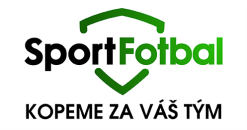 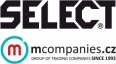 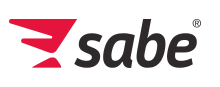 Město Kopidlo                                                                                    hlavní sponzor                                                                                                                   kopidlenského fotbalu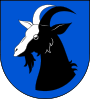                                                  :    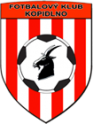 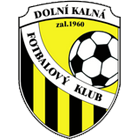                                                  Neděle 31.10.2021 mistrovské utkání krajské JAKO 1.B třídy mužů od 14:00FK Kopidlno A : FK Dolní Kalná  HR: Jakub Ježek,   AR1: Pavel Fišer,  AR2:  Štěpán Prušinovský,  DS: Lukáš Vojtěch. Hlavní pořadatel:  Strnad LiborNominace: Pelc - Janáček, Komárek, Dyčenko, Janda, Kovář, Klaban T., Klaban L.  Poutník, Nemčanský, Bernard, Sedláček, Schlesinger, Machačný 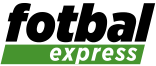 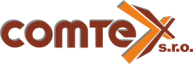 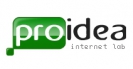 Ostatní utkání této skupiny.FC Spartak Kobylice : TJ Baník Žacléř 3 : 1 ( 2 : 1 ), ŽK: 1 : 0, Diváků: 100.                             Dvůr Králové n. Labem B : 1.FK Nová Paka 0 : 1 ( 0 : 0 ), ŽK: 5 : 2, Diváků: 100.                                  TJ Slavoj Skřivany . SK Jičín B  8 : 0 ( 5 : 5 ), ŽK: 3 : 2, Diváků: 80.                                                          FC Vrchlabí B : TJ Jiskra Kocbeře  7 : 3  ( 4 : 0 ), ŽK:2 : 1,  Diváků : 110.                                                                  SK Miletín A : SK Sparta Úpice  3 : 0 ( 3 : 0 ), ŽK: 1 : 2, Diváků: 80. B tým včera zakončil podzim domácí prohrou.                                                                               FK Kopidlno B  : SK Miletín B  4 : 5 ( 3 : 1 ), ŽK: 1 : 0,( Bernard 35´),  Diváků: 50.                                                 Branky: Vodička 8´, Nemčanský 20´,60´,  Berounský 30´,                                                     Sestava: Masák -  Machačný, Janáček, Bernard, Kóre, Makar , Nemčanský, Vodička, Krejčík, Nýč, Berounský ©, Připraveni: Zikmund, Rozsypal.                                                Poslední utkání podzimu se nám bohužel nepovedlo. I přes absenci několika hráčů se nám povedl začátek utkání, měli jsme více ze hry a dnes se dařila i střelecká produktivita, když ve 30´dával Berounský na 3 : 0 každý byl asi spokojen a předpokládal jasný výsledek. Hosté snížili před koncem poločasu na 3 : 1. Po přestávce jsme zaspali a hosté ve 46´a v 50´srovnali na 3 : 3. V 60´ještě vykřesal Nemčanský naději brankou na 4 : 3, ale hosté bojovností a rychlostí dokázali vstřelit další dvě branky a otočit na konečných 4 : 5. Posledních deset minut jsme hostující tým tlačili a snažili jsme se o vyrovnání, ale hosté to již ubránili.  Serinek.Ostatní utkání soutěže.                                                                                                                          SK Češov  : TJ Sokol Železnice B 1 : 4 ( 0 : 3 ), ŽK: 1 : 1, Diváků: 30,                                             SK Podskalan Podhradí : TJ Sokol Libuň 2 : 0 ( 0 : 0 ), ŽK: 2 : 2, ČK: 1 : 1, Diváků: 75.                                        FC  AMA Žeretice : TJ TK Žlunice  0 : 9  ( 0 : 6 ), Diváků: 40.                                            Nemyčeves B : SK Sobotka B  1 : 6 ( 1 : 0 ), ŽK: 1 : 0, Diváků: 25.TJ Sokol Jičíněves : Sokol Milíčeves 4 : 2 ( 1 : 1 ), ŽK: 4 : 3, ČK: 0 : 1, Diváků: 69.                      TJ Sokol Dětenice : TJ Sokol Chomutice  2 : 3 ( 1 : 2 ), ŽK: 2 : 2, Diváků: 65.                              TJ Lázně Bělohrad B : SK Robousy  5 : 2 ( 0 : 0 ), 0 : 3 ČK: 0 : 1, Diváků: 60.KlubZVRPSBP+P-1.Nemyčeves A1090149:2227112.Lužany1070339:1821113.L. Bělohrad B1160532:2920024.Valdice1060427:2419015.Chomutice1170420:2618306.Robousy1160537:2517107.Libáň1040621:2014028.Dětenice1140724:2712119.Milíčeves1140716:26111010.Nová Paka B1030721:3590011.Jičíněves1120915:49600PořadíTýmTýmZápasyVPVPPPSkóreBody1TJ Sokol Železnice131011140:14332TJ Dvůr Králové n. L. B14941042:24293SK Miletín14722333:16284TJ SOKOL Stará Paka13731245:25255FC Vrchlabí B14751144:26246TJ Slavoj Skřivany14860044:312471. FK Nová Paka14543222:17238FK Kopidlno13641237:31229SK Sparta Úpice14662023:252210SK Jičín B14353323:351811TJ Baník Žacléř14490125:521312FC Spartak Kobylice14490127:571313FK Dolní Kalná132100125:46714TJ Jiskra Kocbeře141112022:537#KlubZVRPSBP+P-1.Žlunice11100160:1030112.Miletín B11100162:2029103.Železnice B1190242:1327004.Podhradí1150624:2716015.Kopidlno B1150635:3615006.Sobotka B1140721:4012007.Češov1140720:3210208.Libuň1130820:4210019.Žeretice1130818:5090010.Nemyčeves B1120915:47701Okresní přebor. 